PONEDELJEK, 18.5.2020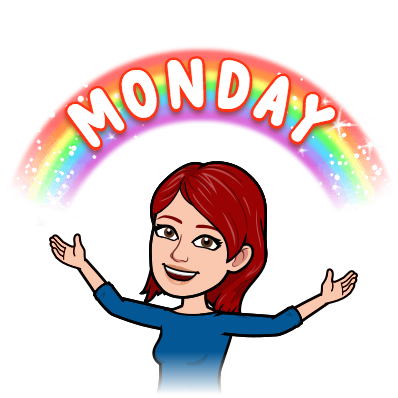 ŠPORT:Izberi med sprehodom,tekom, kolesarjenjem, nogometom,košarko, odbojko… in prisluhnibitju svojega srca ob aktivnosti. Starši in stari starši pa bodo veseli tudi tvoje pomočina vrtu ali njivi, okolici hiše,…MATEMATIKA:V delovnem zvezku reši preverjanje znanja na straneh 91, 92 in 93. Rešitve bom priložila jutri.SLOVENŠČINA:Delovni zvezek: reši strani od 88 do 91. 4.nalogo skušaj rešiti sam tako, da si zamisliš primer opravičila za vsako fotografijo, brez igre.Rumeni okvirček Dopolni in pomni prepišeš v zvezek za slovnico. Na vrhu napiši naslov Opravičilo. NARAVOSLOVJE IN TEHNIKA:V učbeniku danes preberi strani 77 in 78. (Dejavnosti, ki so opisane v okvirčkih, izdelaš, če se želiš malo zabavati   )Na www.radovednih–pet.si  preberi poglavji Nekatere snovi imajo magnetne lastnosti in Magneti. Oglej si tudi posnetke.V zvezek napiši naslednje:MAGNETIMagneti privlačijo:- železo,- druge magnete.Imajo severni in južni pol. Nasprotna pola se privlačita, enaka pa odbijata. Tudi Zemlja deluje kot velik magnet.Uporaba magnetov:- avtomobilska industrija,- ločevanje odpadkov na smetiščih,- elektronske naprave, npr. zvočniki,- kompas.DRUŽBA:Ta teden pri urah družbe pripravljaš plakat ali powerpoint o dveh primerih kulturne dediščine. 